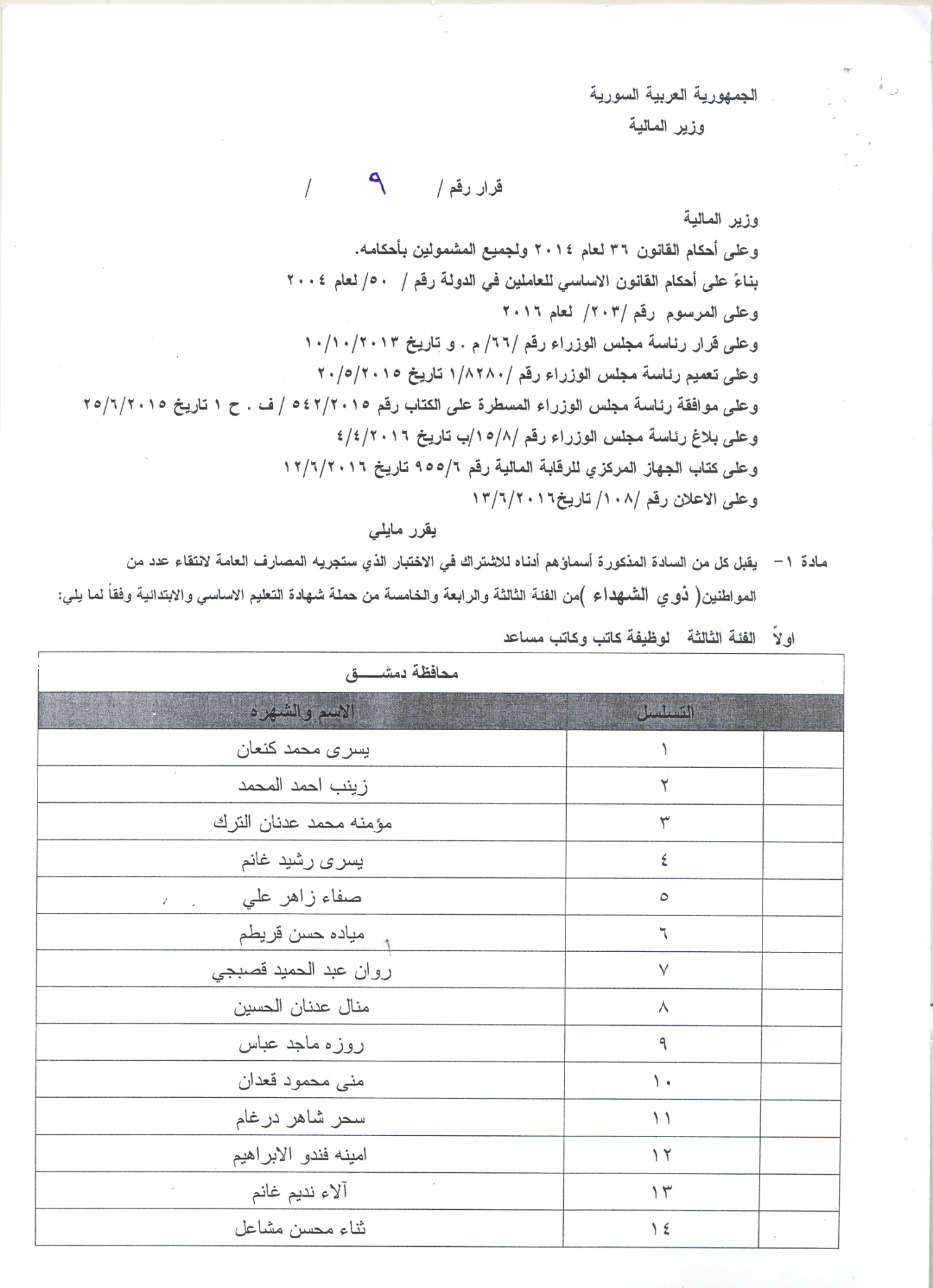 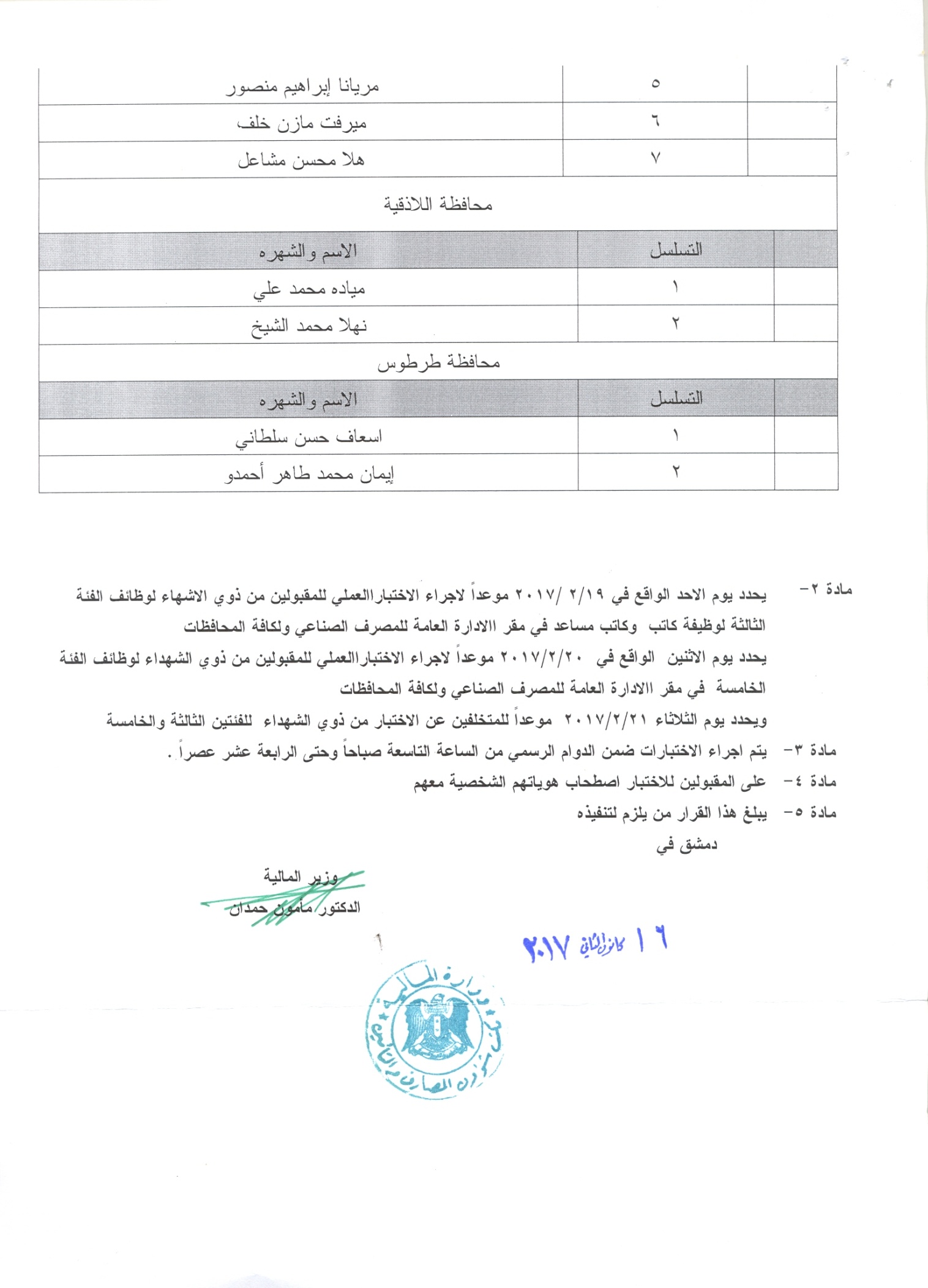 محافظة حلب محافظة حلب محافظة حلب محافظة حلب محافظة حلب محافظة حلب التسلسلالاسم والشهره 1منى محمد ماردنلي محافظة حــمصمحافظة حــمصمحافظة حــمصمحافظة حــمصمحافظة حــمصمحافظة حــمصالتسلسلالاسم والشهره 1نسرين محي نوفل 2فاطمة صالح سلوم 3لميس فيصل الجردي 4رجاء حسين الراعي 5لينا علي شحود 6رماح شعبان محمد 7غرام محمد الاحمد8تغريد أنور شاعر9سهاد علي رنجوس 10براءه عبد الكريم أبو دبيس11ابتسام عبد الكريم عمار12مرح جبر سلهب13براءه حيدر داؤد 15وفاء سليمان العلي16ميساء عيسى طبيقي17هنادي نديم السلامه 18سماهر هيثم العليان 19لارا مروان صوفان 20مرح باسل السليمان 21نيرمين عبد المجيد السليمان 22رنا عبد الحليم الجوراني23نهى كليم صالح محافظة حمـــاهمحافظة حمـــاهمحافظة حمـــاهمحافظة حمـــاهمحافظة حمـــاهمحافظة حمـــاهالتسلسلالاسم والشهره 1ريمه محمود الخضور 2نسرين اسبر ديوب 3ثبيت علي الحامد العكاري4هبه محمد سليم 5آيه رائد علي 6ايمان ابراهيم بدور 7بشرى عبد الرحمن جمعه 9زينب علي مخلوف 10لينا صالح حنطو  محافظة الحســــكة محافظة الحســــكة محافظة الحســــكة محافظة الحســــكة محافظة الحســــكة محافظة الحســــكةالتسلسلالاسم والشهره 1شذى محمد عابد محافظة طرطوسمحافظة طرطوسمحافظة طرطوسمحافظة طرطوسمحافظة طرطوسمحافظة طرطوسالتسلسلالاسم والشهره 1هويدا حيدر حسين 2هبا عبد الكريم معلا 3نغم عزيز اسماعيل 4الهام عزيز رقيه 5علا محرز محمد 6مروه أحمد ملحم 7مها اسماعيل لطيفي 8عبير حبيب عبود 9نجلاء فيصل الزين   ثانياً :   ثانياً : الفئة الخامسة  تعليم أساسي  لوظيفة ( حارس ) الفئة الخامسة  تعليم أساسي  لوظيفة ( حارس ) الفئة الخامسة  تعليم أساسي  لوظيفة ( حارس ) محافظة السويداء محافظة السويداء محافظة السويداء محافظة السويداء محافظة السويداء التسلسلالتسلسلالاسم والشهره 11عبد الرحمن مزيد السمانثالثاً   : ثالثاً   : الفئة الخامسة  تعليم أساسي  لوظيفة ( مراسل ) الفئة الخامسة  تعليم أساسي  لوظيفة ( مراسل ) الفئة الخامسة  تعليم أساسي  لوظيفة ( مراسل ) محافظة حماه محافظة حماه محافظة حماه محافظة حماه محافظة حماه التسلسلالتسلسلالاسم والشهره 11مريم عبد الرحمن الحسن  رابعاً :   رابعاً : الفئة الخامسة  الابتدائية   لوظيفة ( حارس ) الفئة الخامسة  الابتدائية   لوظيفة ( حارس ) الفئة الخامسة  الابتدائية   لوظيفة ( حارس ) محافظة دمشــقمحافظة دمشــقمحافظة دمشــقمحافظة دمشــقمحافظة دمشــقالتسلسلالتسلسلالاسم والشهره 11أحمد أسامة فرزاتمحافظة الحسكة  محافظة الحسكة  محافظة الحسكة  محافظة الحسكة  محافظة الحسكة  التسلسلالتسلسلالاسم والشهره 11عبدالحميد عبدالله الحسومحافظة درعامحافظة درعامحافظة درعامحافظة درعامحافظة درعاالتسلسلالتسلسلالاسم والشهره 11رفعت محسن البنامحافظة اللاذقيةمحافظة اللاذقيةمحافظة اللاذقيةمحافظة اللاذقيةمحافظة اللاذقيةالتسلسلالتسلسلالاسم والشهره 11محمد علي شيخه  خامساً :   خامساً : الفئة الخامسة  الابتدائية   لوظيفة ( آذن ) الفئة الخامسة  الابتدائية   لوظيفة ( آذن ) الفئة الخامسة  الابتدائية   لوظيفة ( آذن ) محافظة حمصمحافظة حمصمحافظة حمصمحافظة حمصمحافظة حمصالتسلسلالتسلسلالاسم والشهره 11دعاء وائل ديب 22ديما هاشم الحمود33ربا اسماعيل اليوسف44زينب نايف المحسن 55عبير صقر رنجوس66مريم عبد الكريم مريم 77هيبا عيسى الساحلي محافظة حماه محافظة حماه محافظة حماه محافظة حماه محافظة حماه التسلسلالتسلسلالاسم والشهره 11غندورة سليطين حميشة22مها شاكر رستممحافظة السويداء  محافظة السويداء  محافظة السويداء  محافظة السويداء  محافظة السويداء  التسلسلالتسلسلالاسم والشهره 11اعتدال محسن حمزهمحافظة الحسكة  محافظة الحسكة  محافظة الحسكة  محافظة الحسكة  محافظة الحسكة  التسلسلالتسلسلالاسم والشهره 11لينا احمد العليمحافظة اللاذقية  محافظة اللاذقية  محافظة اللاذقية  محافظة اللاذقية  محافظة اللاذقية  التسلسلالتسلسلالاسم والشهره 11ازدهار صافي يوسف22اعتدال علي حسينو33رغداء محمدعليمحافظة طرطوس  محافظة طرطوس  محافظة طرطوس  محافظة طرطوس  محافظة طرطوس  التسلسلالتسلسلالاسم والشهره الاسم والشهره 11آسيا سلمان محمدآسيا سلمان محمد22فايزه كامل حمدانفايزه كامل حمدان33فداء صالح مصطفىفداء صالح مصطفى44نادين علي منذرنادين علي منذر55نبال محمد احمدنبال محمد احمد66نجاة محمد عثماننجاة محمد عثمان  سادساً : الفئة الخامسة  الابتدائية   لوظيفة ( منظف ) الفئة الخامسة  الابتدائية   لوظيفة ( منظف ) الفئة الخامسة  الابتدائية   لوظيفة ( منظف ) الفئة الخامسة  الابتدائية   لوظيفة ( منظف ) محافظة دمشــقمحافظة دمشــقمحافظة دمشــقمحافظة دمشــقمحافظة دمشــقالتسلسلالتسلسلالاسم والشهره الاسم والشهره 11دعاء فؤاد عبد الغني زغلولدعاء فؤاد عبد الغني زغلول22ريمه خضر ياسينريمه خضر ياسين33فيفيان صالح السلومفيفيان صالح السلوم44مادلين حسين العباسمادلين حسين العباس